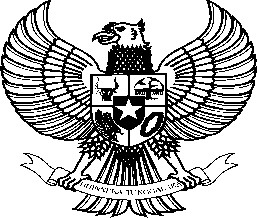 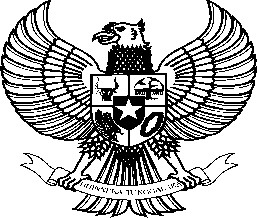 BUPATI JENEPONTO  PROVINSI SULAWESI SELATAN PERATURAN BUPATI JENEPONTO NOMOR 21 TAHUN 2020 TENTANG PERUBAHAN ATAS PERATURAN BUPATI JENEPONTO NOMOR 5 TAHUN 2020 TENTANG TATA CARA PEMBAGIAN DAN PENETAPAN RINCIAN DANA DESA SETIAP DESA TAHUN ANGGARAN 2020 DENGAN RAHMAT TUHAN YANG MAHA ESA BUPATI JENEPONTO, Menimbang :  a. bahwa  sehubungan adanya kebijakan penyempurnaan penyaluran, penatausahaan, pedoman penggunaan, dan pemantauan serta evaluasi pengelolaan Dana Desa berdasarkan Peraturan Menteri Keuangan Nomor 40/PMK.07/2020 tentang Perubahan Atas Peraturan Menteri Keuangan Nomor 205/PMK.07/2019 tentang Pengelolaan Dana Desa, maka Peraturan Bupati Jeneponto Nomor 5 Tahun 2020 tentang Tata Cara Pembagian Dan Penetapan Rincian Dana Desa Setiap Desa Tahun Anggaran 2020 perlu disesuaikan;	b.	bahwa berdasarkan pertimbangan sebagaimana dimaksud dalam huruf a, perlu menetapkan Peraturan Bupati Jeneponto tentang Perubahan Atas Peraturan Bupati Jeneponto Nomor 5 Tahun 2020 Tentang Tata Cara Pembagian dan Penetapan Rincian Dana Desa Setiap Desa Tahun Anggaran 2020.Mengingat :   1.  Undang-Undang  Republik  Indonesia  Nomor  29  Tahun  1959 tentang Pembentukan Daerah-Daerah Tingkat II di Sulawesi (Lembaran Negara Republik Indonesia Tahun 1959 Nomor 74, Tambahan Lembaran Negara Republik Indonesia Nomor 1822); Undang-Undang Republik Indonesia Nomor 28 Tahun 1999 tentang Penyelenggaraan Negara yang Bersih dan Bebas dari Korupsi, Kolusi dan Nepotisme (Lembaran Negara Republik Indonesia Tahun 1999 Nomor 75, Tambahan Lembaran Negara Republik Indonesia Nomor 3851); Undang-Undang Republik Indonesia Nomor 6 Tahun 2014 tentang Desa (Lembaran Negara Republik Indonesia Tahun 2014 Nomor 7 Tambahan Lembaran Negara Republik Indonesia Nomor 5495); Undang-Undang Republik Indonesia Nomor 23 Tahun 2014, tentang Pemerintahan Daerah (Lembaran Negara Republik Indonesia Nomor 5587) sebagaimana telah diubah beberapa kali terakhir dengan Undang-Undang Republik Indonesia Nomor 9 Tahun 2015 tentang Perubahan Kedua Atas Undang-Undang Republik Indonesia Nomor 23 Tahun 2014 tentang Pemerintahan Daerah (Lembaran Negara Republik Indonesia Tahun 2015 Nomor 58, Tambahan Lembaran Negara Republik Indonesia Nomor 5679); Undang-Undang Republik Indonesia Nomor 30 Tahun 2014 tentang Administrasi Pemerintahan (Lembaran Negara Republik Indonesia Tahun 2014 Nomor 292, Tambahan Lembaran Negara Republik Indonesia Nomor 5601); Undang-Undang Republik Indonesia Nomor 20 Tahun 2019 tentang Anggaran Pendapatan dan Belanja Negara Tahun Anggaran 2020 (Lembaran Negara Republik Indonesia Tahun 2019 Nomor 198, Tambahan Lembaran Negara Republik Indonesia Nomor 6410); Peraturan Pemerintah Pengganti Undang-Undang Nomor 1 Tahun 2020 tentang Kebijakan Keuangan Negara Dan Sitem Keuangan Untuk Penanganan Pandemi Corona Virus Desease 2019 (COVID-19) dan/atau Dalam Rangka Menghadapi Ancaman yang Membahayakan Perekonomian Nasional dan/atau Stabilitas Sistem Keuangan (Lembaran Negara Republik Indonesia Tahun 2020 Nomor 87, Tambahan Lembaran Negara Republik Indonesia Nomor 6485); Peraturan Pemerintah Republik Indonesia Nomor 43 Tahun 2014 tentang Peraturan Pelaksanaan Undang- Undang Republik Indonesia Nomor 6 Tahun 2014 tentang Desa (Lembaran Negara Republik Indonesia Tahun 2014 Nomor 123, Tambahan Lembaran Negara Republik Indonesia Nomor 5539) sebagaimana telah diubah beberapa kali terakhir dengan Peraturan Pemerintah Republik Indonesia Nomor 11 Tahun 2019 tentang Perubahan Atas Peraturan Pemerintah Republik Indonesia Nomor 43 Tahun 2014 tentang Peraturan Pelaksanaan Undang–Undang Republik Indonesia Nomor 6 tahun 2014 tentang Desa (Lembaran Negara Republik Indonesia Tahun 2019 Nomor 41, Tambahan Lembaran Negara Republik Indonesia Nomor 6321); Peraturan Pemerintah Republik Indonesia Nomor 60 Tahun 2014 tentang Dana Desa Yang Bersumber dari Anggaran Pendapatan dan Belanja Negara (Lembaran Negara Republik Indonesia Tahun 2014 Nomor 168, Tambahan Lembaran Negara Republik Indonesia Nomor 5558), sebagaimana telah diubah terakhir dengan Peraturan Pemerintah Republik Indonesia Nomor 8 Tahun 2016 taentang Perubahan Kedua Atas Peraturan Pemerintah Republik Indonesia Nomor 60 Tahun 2014 tentang Dana Desa Yang Bersumber dari Anggaran Pendapatan dan Belanja Negara (Lembaran Negara Republik Indonesia Tahun 2016 Nomor 57, Tambahan Lembaran Negara Republik Indonesia Nomor 5864); Peraturan Pemerintah Republik Indonesia Nomor 12 Tahun 2019 tentang Pengelolaan Keuangan Daerah (Lembaran Negara Republik Indonesia Tahun 2005 Nomor 42, Tambahan Lembaran Negara Republik Indonesia Nomor 6322); Peraturan Presiden Republik Indonesia Nomor 54 Tahun 2020 tentang Perubahan Postur Dan Rincian Anggaran Pendapatan Dan Belanja Negara Tahun Anggaran 2020 (Lembaran Negara Republik Indonesia Tahun 2020 Nomor 94); Peraturan Menteri Dalam Negeri Republik Indonesia Nomor 114 Tahun 2014 tentang Pedoman Pembangunan Desa (Berita Negara Republik Indonesia Tahun 2014 Nomor 2094); Peraturan Menteri Dalam Negeri Republik Indonesia Nomor 1 Tahun 2016 tentang Pengelolaan Aset Desa (Berita Negara Republik Indonesia Negara Tahun 2016 Nomor 53); Peraturan Menteri Keuangan Republik Indonesia Nomor 49/PMK.07/2016 tentang Tata Cara Pengalokasian Penyaluran, Penggunaan, Pemantauan dan Evaluasi Dana Desa (Berita Negara Republik Indonesia Negara Tahun 2016 Nomor 478); Peraturan Menteri Dalam Negeri Republik Indonesia Nomor 20 Tahun 2018 tentang Pengelolaan Keuangan Desa (Berita Negara Republik Indonesia Tahun 2018 Nomor 611); Peraturan Menteri Desa Pembangunan Daerah Tertinggal, dan Transmigrasi Republik Indonesia Nomor 11 Tahun 2019 tentang Prioritas Penggunaan Dana Desa Tahun 2020 (Berita Negara Republik Indonesia Tahun 2020 Nomor 1012) sebagaimana telah diubah dengan Peraturan Menteri Desa Pembangunan Daerah Tertinggal, dan Transmigrasi Nomor 6 Tahun 2020 tentang Perubahan Atas Peraturan Menteri Desa Pembangunan Daerah Tertinggal, dan Transmigrasi Nomor 11 Tahun 2019 tentang Prioritas Penggunaan Dana Desa Tahun 2020 (Berita Negara Republik Indonesia Tahun 2020 Nomor 367); Peraturan Menteri Keuangan Republik Indonesia Nomor 61/PMK.07/2019 tentang Pedoman Penggunaan Transfer Ke Daerah dan Dana Desa Untuk Mendukung Pelaksanaan Kegiatan Intervensi Pencegahan Stunting Terintegrasi (Berita Negara Republik Indonesia Negara Tahun 2019 Nomor 530); Peraturan Menteri Keuangan Republik Indonesia Nomor 205/PMK.07/2019 tentang Pengelolaan Dana Desa (Berita Negara Republik Indonesia Tahun 2019 Nomor 1700) sebagaimana telah diubah dengan Peraturan Menteri Keuangan Nomor 40/PMK.07/2020 tentang Perubahan Atas Peraturan Menteri Keuangan Republik Indonesia Nomor 205/PMK.07/2019 tentang Pengelolaan Dana Desa (Berita Negara Republik Indonesia Tahun 2020 Nomor 384); Peraturan Daerah Kabupaten Jeneponto Nomor 16 Tahun 2019 tentang Anggaran Pendapatan dan Belanja Daerah Kabupaten Jeneponto Tahun Anggaran 2020 (Lembaran Daerah Kabupaten Jeneponto Tahun 2019 Nomor 298); Peraturan Bupati Jeneponto Nomor 35 Tahun 2019 tentang Penjabaran Anggaran Pendapatan dan Belanja Daerah Kabupaten Jeneponto Tahun Anggaran 2020 (Berita Daerah Kabupaten Jeneponto Tahun 2019 Nomor 35) sebagaimana telah diubah beberapa kali terakhir dengan Peraturan Bupati Jeneponto Nomor 18 Tahun 2020 tentang Perubahan Ketiga Atas Peraturan Bupati Jeneponto Nomor 35 Tahun 2019 tentang Penjabaran Anggaran Pendapatan dan Belanja Daerah Kabupaten Jeneponto Tahun Anggaran 2020 (Berita Daerah Kabupaten Jeneponto Tahun 2020 Nomor 18);Peraturan Bupati Jeneponto Nomor 5 Tahun 2020 tentang tata Cara Pembagian Dan Penetapan Rincian Dana Desa Setiap Desa Tahun Anggaran 2020 (Berita Daerah Kabupaten Jeneponto Tahun 2020 Nomor 5).MEMUTUSKAN : Menetapkan :  PERATURAN BUPATI TENTANG PERUBAHAN ATAS PERATURAN BUPATI JENEPONTO NOMOR 5 TAHUN 2020 TENTANG TATA CARA PEMBAGIAN DAN PENETAPAN RINCIAN DANA DESA SETIAP DESA TAHUN ANGGARAN 2020 Pasal IBeberapa ketentuan dalam Peraturan Bupati Jeneponto Nomor 5 Tahun 2020 tentang Tata Cara Pembagian Dan Penetapan Rincian Dana Desa Setiap Desa Tahun Anggaran 2020 (Berita Daerah Kabupaten Jeneponto Tahun 2020 Nomor 5), diubah sebagai berikut :Ketentuan Pasal 1 ditambah 5 (lima) angka yakni angka 30 sampai angka 34, sehingga berbunyi sebagai berikut :Pasal 1 Dalam Peraturan Bupati ini, yang dimaksud dengan : Daerah adalah Kabupaten Jeneponto; Pemerintahan Daerah adalah adalah penyelenggaraan urusan pemerintahan oleh pemerintah daerah dan dewan perwakilan rakyat daerah menurut asas otonomi dan tugas pembantuan dengan prinsip otonomi seluas-luasnya dalam sistem dan prinsip Negara Kesatuan Republik Indonesia sebagaimana dimaksud dalam Undang-Undang Dasar Negara Republik Indonesia Tahun 1945. Pemerintah Daerah adalah Kepala Daerah sebagai unsur penyelenggara Pemerintahan Daerah yang memimpin pelaksanaan Urusan Pemerintahan yang menjadi kewenangan Daerah Otonom; Kepala Daerah adalah Bupati Jeneponto; Desa adalah desa dan desa adat atau yang disebut dengan nama lain, selanjutnya disebut Desa, adalah kesatuan masyarakat hukum yang memeiliki batas wilayah yang berwenang untuk mengatur dan mengurus urusan pemerintahan, kepentingan masyarakat setempat berdasarkan prakarsa masyarakat, hak asal usul, dan/atau hak tradisional yang diakui dan dihormati dalam system pemerintahan Negara Kesatuan Republik Indonesia; Pemerintah Desa adalah Kepala Desa dibantu Perangkat Desa sebagai unsur penyelenggara Pemerintahan Desa; Pemerintahan Desa adalah Penyelenggaraan urusan pemerintahan dan kepentingan masyarakat setempat dalam sistem pemerintahan Negara Kesatuan Republik Indonesia; Kepala Desa adalah Pejabat Pemerintah Desa yang mempunyai wewenang, tugas dan kewajiban untuk menyelenggarakan Rumah Tangga Desanya dan melaksanakan tugas dari Pemerintah dari Pemerintah Daerah; Perangkat Desa adalah Unsur Pemerintahan Desa yang terdiri atas Sekretaris Desa, Kepala Urusan, Kepala Seksi dan Kepala Dusun; Badan Permusyawaratan Desa adalah Lembaga yang melaksanakan fungsi pemerintahan yang anggotanya merupakan wakil dari penduduk Desa berdasarkan keterwakilan wilayah dan ditetapkan secara demokratis; Pegawai Negeri Sipil yang selanjutnya disingkat PNS adalah setiap warga Negara Republik Indonesia yang memenuhi syarat yang ditentukan, diangkat oleh pejabat yang berwenang dan diserahi tugas dalam suatu jabatan negeri, atau diserahi tugas negara lainnya, dan digaji berdasarkan Perundang-Undangan yang berlaku; Peraturan Desa adalah peraturan perundang-undangan yang ditetapkan oleh Kepala Desa setelah dibahas dan disepakati bersama Badan Permusyawaratan Desa; Keuangan Desa adalah semua hak dan kewajiban Desa yang dapat dinilai dengan uang serta segala sesuatu berupa uang dan barang yang berhubungan dengan pelaksanaan hak dan kewajiban Desa; Aset Desa Adalah Barang Milik Desa yang berasal dari Kekayaan Asli milik Desa. Dibeli atau diperoleh atas beban Anggaran Pendapatan dan Belanja Desa atau perolehan hak lainnya yang sah; Pengelolaan Aset Desa merupakan rangkaian Kegiatan mulai dari Perencanaan, Pengadaan, penggunaan, pemanfaatan, pengamanan, pemeliharaan, penghapusan, pemindahtanganan, penatausahaan, pelaporan, penilaian, pembinaan, pengawasan, dan pengendalian Aset Desa; Dana Desa adalah dana yang bersumber dari Anggaran Pendapatan dan Belanja Negara yang diperuntukkan bagi Desa yang ditransfer melalui Anggaran Pendapatan dan Belanja Daerah Kabupaten/Kota dan digunakan untuk membiayai penyelenggaraan pemerintahan, pelaksanaan pembangunan, pembinaan kemasyarakatan, dan pemberdayaan masyarakat; Rekening Kas Umum Desa adalah rekening tempat menyimpan uang pemerintahan Desa yang menampung seluruh penerimaan Desa dan digunakan untuk membayar seluruh pengeluaran Desa dan Bank yang ditetapkan; Anggaran Pendapatan dan Belanja Desa, selanjutnya disebut APBDesa adalah rencana keuangan tahunan Pemerintahan Desa; Alokasi Dana Desa adalah Dana yang perimbangan yang diterima oleh Kabupaten dalam Anggaran Pendapatan dan Belanja Daerah setelah dikurangi Dana Alokasi khusus; Sanksi administrasi adalah merupakan penerapan kewenangan pemerintahan, dimana kewenangannya berasal dari aturan hukum administrsi tertulis dan tidak tertulis; Rekening Kas Umum Negara yang selanjutnya disingkat RKUN adalah rekening tempat penyimpanan uang negara yang ditentukan oleh Mentari Keuangan selaku Bendahara Umum Negara untuk menampung seluruh penerimaan negara dan membayar seluruh pengeluaran negara pada bank sentral; Rekening Kas Umum Daerah yang selanjutnya disingkat RKUD adalah rekening tempat penyimpanan uang daerah yang ditentukan oleh Bupati untuk menampung seluruh penerimaan daerah dan membayar seluruh pengeluaran daerah pada bank yang ditetapkan; Rekening Kas Desa yang selanjutnya disingkat RKD adalah rekening tempat penyimpanan uang Pemerintahan Desa yang menampung seluruh penerimaan Desa dan untuk membayar seluruh pengeluaran Desa pada Bank yang telah ditetapkan; Kantor Pelayanan Perbendaharaan Negara yang selanjutnya disingkat KPPN adalah instansi vertikal Ditjen Perbendaharaan yang memperoleh kuasa dari Bendahara Umum Negara untuk melaksanakan sebagaian fungsi Kuasa Bendahara Umum Negara; Pendidikan anak usia dini yang selanjutnya disingkat PAUD adalah jenjang pendidikan sebelum jenjang pendidikan dasar yang merupakan suatu upaya pembinaan yang ditujukan bagi anak yang diselenggarakan pada jalur formal, nonformal, dan informal; Alokasi dasar adalah alokasi minimal dana desa yang akan diterima oleh setiap desa secara merata yang besarnya dihitung berdasarkan persentase tertentu dari anggaran dana desa yang dibagi dengan jumlah desa secara nasional; Alokasi Afirmasi adalah alokasi yang dihitung dengan memperhatikan status Desa tertinggal dan Desa sangat tertinggal yang memiliki jumlah penduduk miskin tinggi; Alokasi Kinerja adalah alokasi yang diberikan kepada Desa yang memiliki hasil penilaian kinerja terbaik; Alokasi Formula adalah alokasi yang yang dihitung dengan memperhatikan jumlah penduduk desa, angka kemiskinan desa, luas wilayah desa dan tingkat kesulitan geografis desa setiap kabupaten; Bencana adalah peristiwa atau rangkaian peristiwa yang mengancam dan mengganggu kehidupan dan penghidupan masyarakat yang disebabkan, baik oleh faktor alam dan/atau faktor nonalam maupun faktor manusia sehingga mengakibatkan timbulnya korban jiwa manusia, kerusakan lingkungan, kerugian harta benda, dan dampak psikologis.Bencana nonalam adalah bencana yang diakibatkan oleh peristiwa atau rangkaian peristiwa nonalam yang antara lain berupa gagal teknologi, gagal modernisasi, epidemi, dan wabah penyakit.Pandemi Corona Virus Disease (COVID-19) adalah skala penyebaran penyakit Corona Virus Disease (COVID-19) yang terjadi secara global di seluruh dunia.Bantuan Langsung Tunai Dana Desa yang selanjutnya disebut BLT-Dana Desa adalah bantuan untuk penduduk miskin atau tidak mampu yang bersumber dari Dana Desa untuk mengurangi dampak ekonomi akibat adanya pandemi Corona Virus Disease 2019 (COVID-19).Padat Karya Tunai Desa yang selanjutnya disingkat PKTD adalah kegiatan pemberdayaan masyarakat Desa, khususnya yang miskin dan marginal, yang bersifat produktif dengan mengutamakan pemanfaatan sumber daya, tenaga kerja, dan teknologi lokal untuk memberikan tambahan upah/pendapatan sebagai upaya mengurangi kemiskinan dan meningkatkan kesejahteraan rakyat.Ketentuan Pasal 12 diubah sehingga berbunyi sebagai berikut :Pasal 12 Pembagian dan Penetapan Perubahan Rincian DD untuk setiap Desa di Kabupaten Jeneponto Tahun Anggaran 2020 sebagaimana tercantum dalam Lampiran yang merupakan bagian yang tidak terpisahkan dari Peraturan Bupati ini. Ketentuan huruf b dan huruf c Pasal 13 diubah sehingga berbunyi sebagai berikut:  Pasal 13 Penyaluran DD dilaksanakan setelah Kepala KPPN selaku KPA Penyaluran DAK Fisik dan Dana Desa menerima dokumen persyaratan penyaluran dari Bupati, dengan ketentuan: tahap I berupa: peraturan Bupati mengenai tata cara pembagian dan penetapan rincian Dana Desa setiap Desa; peraturan Desa mengenai APBDes; dan surat kuasa pemindahbukuan Dana Desa;tahap II berupa laporan realisasi penyerapan dan capaian keluaran Dana Desa tahun anggaran sebelumnya; dantahap III berupa: laporan realisasi penyerapan dan capaian keluaran Dana Desa sampai dengan tahap II menunjukkan realisasi penyerapan paling sedikit sebesar 75% (tujuh puluh lima persen) dan capaian keluaran menunjukkan paling sedikit sebesar 50% (lima puluh persen);  laporan konvergensi pencegahan stunting tingkat Desa tahun anggaran sebelumnya; danPeraturan Kepala Desa mengenai penetapan keluarga penerima manfaat BLT Desa bupati bertanggungjawab untuk menerbitkan surat kuasa pemindahbukuan Dana Desa sebagaimana dimaksud pada huruf a angka 3 wajib disampaikan pada saat penyampaian dokumen persyaratan penyaluran tahap I pertama kali. capaian keluaran sebagaimana dimaksud pada huruf b angka 2 dan huruf c angka 1 dan huruf b angka 2 dihitung berdasarkan rata-rata persentase capaian keluaran dari seluruh kegiatan. penyusunan laporan realisasi penyerapan dan capaian keluaran sebagaimana dimaksud pada huruf b angka 2 dan huruf c angka 1 dilakukan sesuai dengan tabel referensi data bidang, kegiatan, uraian keluaran, volume keluaran, satuan keluaran, dan capaian keluaran. dokumen persyaratan penyaluran sebagaimana dimaksud pada huruf a dan huruf b disampaikan dengan surat pengantar yang ditandatangani oleh bupati atau wakil bupati atau pejabat yang ditunjuk. dokumen persyaratan penyaluran Dana Desa sebagaimana dimaksud pada huruf a dan huruf b disampaikan dalam bentuk dokumen fisik dan/atau dokumen elektronik. dokumen elektronik sebagaimana dimaksud pada huruf h diolah melalui aplikasi yang disediakan oleh Direktorat Jenderal Perbendaharaan. Ketentuan ayat (3), ayat (6) dan ayat (8) Pasal 14 diubah, sehingga berbunyi sebagai berikut :  Pasal 14 Penyaluran DD dilakukan melalui pemindahbukuan dari Rekening Kas Umum Daerah ke Rekening Kas Desa; Pemindahbukuan dari RKUD ke RKD setelah DD diterima di RKUD setelah persyaratan penyaluran telah dipenuhi; Penyaluran DD sebagaimana dimaksud pada ayat (1) dilakukan secara bertahap, dengan ketentuan sebagai berikut: tahap I paling cepat bulan Januari sebesar 40% (empat puluh persen); tahap II paling cepat bulan Maret sebesar 40% (empat puluh persen): dan tahap III paling cepat bulan Juni sebesar 20% (dua puluh persen) dan/atau sebesar sisa yang belum tersalurkan pada tahap I dan tahap II. Penyaluran DD tahap I dilaksanakan setelah Bupati menerima Peraturan Desa mengenai APBDes tahun anggaran berkenaan dari Kepala Desa melalui Dinas PMD; Penyaluran Dana Desa tahap II dilaksanakan setelah Bupati menerima laporan realisasi penyerapan dan capaian keluaran Dana Desa tahun anggaran sebelumnya dari Kepala Desa melalui Dinas PMD; Penyaluran DD tahap III dilaksanakan setelah Bupati menerima: laporan realisasi penyerapan dan capaian keluaran Dana Desa sampai dengan tahap II menunjukkan realisasi penyerapan paling sedikit sebesar 75% (tujuh  puluh lima persen) dan capaian keluaran menunjukkan paling sedikit sebesar 50% (lima puluh persen) melalui Dinas PMD; laporan konvergensi pencegahan stunting tingkat Desa tahun anggaran sebelumnya; danperaturan Kepala Desa mengenai penetapan keluarga penerima manfaat BLT Desa.Penyaluran DD sebagaimana dimaksud pada ayat (4), ayat (5) dan ayat (6) dilakukan oleh Kuasa BUD setelah menerima rekomendasi dari Dinas PMD; Dalam hal tabel referensi data sebagaimana dimaksud dalam Pasal 13 huruf f belum memenuhi kebutuhan input data, kepala desa dapat memutakhirkan tabel referensi data dengan mengacu pada peraturan yang diterbitkan oleh kementerian/lembaga terkait.  Di antara Pasal 14 dan Pasal 15 disisipkan 1 (satu) Pasal yakni Pasal 14A, sehingga berbunyi sebagai berikut :Pasal 14ADalam hal Desa telah salur Dana Desa tahap I sebagaimana dimaksud dalam Pasal 14 ayat (3) huruf a :Untuk Dana Desa yang diterima belum dibelanjakan, diatur dengan ketentuan:Penyaluran Dana Desa tahap II dan tahap III dilaksanakan sesuai ketentuan dalam Pasal 14 ayat 3 dan memenuhi persyaratan penyaluran sebagaimana dimaksud dalam Pasal 14 ayat (5) dan ayat (6); danDana Desa tahap I diprioritaskan untuk BLT Desa.Untuk Dana Desa yang diterima sudah dibelanjakan, diatur dengan ketentuan:Dana Desa tahap II disalurkan secara bulanan dalam kurun waktu 3 (tiga) bulan, dengan besaran dan persyaratan setiap bulan masing-masing:bulan pertama sebesar 15% (lima belas persen), dengan persyaratan Peraturan Kepala Desa mengenai penetapan keluarga penerima manfaat BLT Desa;bulan kedua 15% (lima belas persen), dengan persyaratan laporan pelaksanaan BLT Desa bulan pertama; danbulan ketiga 10% (sepuluh persen), dengan persyaratan laporan pelaksanaan BLT Desa bulan kedua.Dana Desa tahap II diprioritaskan untuk BLT Desa.Dalam hal Dana Desa yang telah disalurkan ke RKD secara bertahap sebagaimana dimaksud dalam Pasal 14 ayat (3) maupun penyaluran secara bulanan sebagaimana dimaksud pada ayat (1) huruf b angka 1 tidak mencukupi untuk membayar BLT Desa, kekurangan pembayaran BLT Desa dapat menggunakan Dana Desa tahap berikutnya.Di antara huruf a dan huruf b Pasal 20, disisipkan 2 (dua) huruf, yakni huruf aa dan huruf ab sehingga berbunyi sebagai berikut :Pasal 20 Kegiatan Prioritas sebagaimana dimaksud dalam Pasal 15 huruf e, meliputi : kegiatan tanggap darurat bencana alam;  aa. rehabilitasi fasilitas umum untuk kegiatan isolasi korban pandemi COVID-19;ab. kegiatan-kegiatan lain yang bertujuan membatasi perkembangan, penyebaran dan/atau penularan penyakit pandemi untuk melindungi warga;pembersihan lingkungan perumahan yang terkena bencana alam;  rehabilitasi dan rekonstruksi lingkungan perumahan yang terkena bencana alam;  pembuatan peta potensi rawan bencana di Desa;  P3K untuk bencana;    alat Pemadam Api Ringan di Desa; dan  sarana prasarana untuk penanggulangan bencana yang lainnya sesuai dengan kewenangan Desa dan diputuskan dalam musyawarah Desa;Di antara Pasal 20 dan Pasal 21 disisipkan 3 (tiga) Pasal yakni Pasal 20A, Pasal 20B, dan Pasal 20C, sehingga berbunyi sebagai berikut :Pasal 20APrioritas penggunaan Dana Desa selain sebagaimana dimaksud dalam Pasal 20 termasuk kegiatan dalam rangka menanggulangi dampak ekonomi atas pandemi Corona Virus disease 2019 (COVID-19), antara lain berupa:kegiatan penanganan pandemi Corona Virus disease 2019 (COVID-19); dan/ataujaring pengaman sosial di Desa.Jaring pengaman sosial di Desa sebagaimana dimaksud pada ayat (1) huruf b, berupa BLT Desa kepada keluarga miskin atau tidak mampu di Desa sebagai keluarga penerima manfaat.Pemerintah Desa wajib menganggarkan dan melaksanakan kegiatan BLT Desa sebagaimana dimaksud pada ayat (2). Calon keluarga penerima manfaat BLT Desa sebagaimana dimaksud pada ayat (2) paling sedikit memenuhi kriteria sebagai berikut :Keluarga miskin atau tidak mampu yang berdomisili di Desa bersangkutan yang antara lain :Kehilangan mata pencaharian;Belum terdata (exclusion error); danMempunyai anggkota keluarga yang rentan sakit menahun/kronis.Tidak termasuk penerima bantuan Program Keluarga Harapan (PKH), Bantuan Pangan Non Tunai (BPNT), Kartu Sembako, dan Kartu Pra Kerja; dan mempertimbangkan Data terpadu Kesejahteraan Sosial (DTKS) dari Kementerian Sosial.Makanisme pendataan calon penerima BLT Desa sebagaimana dimaksud pada ayat (4) yaitu : Pendataan dilakukan oleh Relawan Desa Lawan COVID-19;Pendataan terfokus mulai dari RT, RW dan Desa;Hasil pendataan sasaran keluarga miskin dilakukan musyawarah Desa Khusus/musyawarah insidentil dilaksanakan dengan agenda tunggal, yaitu validasi dan finalisasi data;Legalitas dokumen hasil pendataan ditandatangani oleh kepala desa; dan Dokumen hasil pendataan diverifikasi desa, oleh Kepala Desa dilaporkan kepada Bupati melalui Camat dan dapat dilaksanakan kegiatan-kegiatan BLT-Dana Desa dalam waktu selambat-lambatnya 5 (lima) hari kerja per tanggal diterima di kecamatan.Pasal 20BMetode perhitungan penetapan jumlah penerima manfaat BLT Dana Desa mengikuti rumus:Desa penerima Dana Desa kurang dari Rp 800.000.000 (delapan ratus juta rupiah) mengalokasikan BLT-Dana Desa maksimal sebesar 25% (dua puluh lima persen) dari jumlah Dana Desa. Desa penerima Dana Desa Rp 800.000.000 (delapan ratus juta rupiah) sampai dengan Rp 1.200.000.000 (satu miliar dua ratus juta rupiah) mengalokasikan BLT-Dana Desa maksimal sebesar 30% (tiga puluh persen) dari jumlah Dana Desa. Desa penerima Dana Desa lebih dari Rp 1.200.000.000 (satu miliar dua ratus juta rupiah) mengalokasikan BLT-Dana Desa maksimal sebesar 35% (tiga puluh lima persen) dari jumlah Dana Desa.Khusus desa yang jumlah keluarga miskin lebih besar dari anggaran yang dialokasikan dapat menambah alokasi setelah mendapat persetujuan Bupati.Pasal 20CMasa penyaluran BLT-Dana Desa 3 (tiga) bulan terhitung sejak April 2020.Besaran BLT Desa sebagaimana dimaksud pada ayat (1) ditetapkan sebesar Rp600.000,- (enam ratus ribu rupiah) per keluarga.Di antara Pasal 33 dan Pasal 34 disisipkan 1 (satu) Pasal yakni Pasal 33A, sehingga berbunyi sebagai berikut :Pasal 33ADalam hal Pemerintah Desa tidak menganggarkan dan tidak melaksanakan kegiatan BLT Desa sebagaimana dimaksud dalam Pasal 20A ayat (3) dikenakan sanksi berupa penghentian penyaluran Dana Desa tahap III tahun anggaran berjalan.Pasal IIPeraturan Bupati ini mulai berlaku pada tanggal diundangkan. Agar setiap orang mengetahui, memerintahkan pengundangan Peraturan Bupati ini dengan menempatkannya dalam Berita Daerah Kabupaten Jeneponto. Ditetapkan di Jenepontopada tanggal 28 April 2020 BUPATI JENEPONTO, TTd. 	 IKSAN ISKANDAR Diundangkan di Jeneponto  pada tanggal 28 April 2020SEKRETARIS DAERAH KABUPATEN JENEPONTO, TTd.MUH. SYAFRUDDIN NURDIN BERITA DAERAH KABUPATEN JENEPONTO TAHUN 2020 NOMOR 21